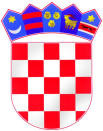 REPUBLIKA HRVATSKAZAGREBAČKA ŽUPANIJAOPĆINA BRDOVECOSNOVNA ŠKOLA IVANA PERKOVCA10292 Šenkovec, Zagrebačka 30tel./fax 01/3395-758e-mail: os-ivana-perkovca@zg.htnet.hrKLASA: 007-04/22-01/03URBROJ: 238-03-33-01-22-3Šenkovec, 21.06.2022.Z A K L J U Č C I11. sjednice Školskog odbora održane u utorak, 21.06.2022. godine, s početkom u 15:00 sati u Osnovnoj školi  Ivana Perkovca Nazočni: Nikša Crljen, Božica Krulić, Vladimir Novaković,  Ivanka Šoštarić,  Gordana Štefančić – članovi;  Vesna Javor- ravnateljica ŠkoleNisu nazočni:  Mladen Debeljak, Stanko Leskovšek (opravdano nenazočni)Zapisničarka: Marina Valenčak, tajnicaZ a k l j u č a k  1.Jednoglasno se (5 glasova „za“) prihvaća zapisnik 10. sjednice Školskog odbora, 007-04/22-01/02,  URBROJ: 238-03-33-01-22-2, od  10.05.2022. godine.       Z a k l j u č a k  2.Jednoglasno se (5 glasova „za“)  donosi Pravilnik o postupku unutarnjeg prijavljivanja nepravilnosti.  Z a k l j u č a k  3.jednoglasno se (5 glasova „za“) daje prethodnu suglasnost na donošenje Odluke o poslovno uvjetovanom otkazu ugovora o radu učiteljici razredne nastave, Ivi Petek, s danom 01.09.2022. godine.Z a k l j u č a k  4.Jednoglasno se (5 glasova „za“) donosi Pravilnik o ostvarivanju i korištenju vlastitih prihoda.  	Zapisničarka					Predsjednica Školskog odbora             Marina Valenčak				         Gordana Štefančić